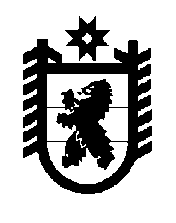 РОССИЙСКАЯ ФЕДЕРАЦИЯРЕСПУБЛИКА КАРЕЛИЯМИНИСТЕРСТВО ЭКОНОМИЧЕСКОГО РАЗВИТИЯП Р И К А Зот "20"  января 2014 года                                                        		№ 8 -Аг. ПетрозаводскО внесении изменений в приказ Министерства экономического развития Республики Карелия от 1 апреля 2013 года № 70-АВо исполнение решения совещания членов Правительства Республики Карелия и руководителей органов исполнительной власти Республики Карелия 25 декабря 2013 года по вопросу: «О ходе  выполнения постановления Правительства Республики Карелия от 28 декабря 2012 года № 416-П «Об утверждении Порядка разработки, реализации и оценки эффективности государственных программ Республики Карелия» приказываю:внести изменения в Методические указания по разработке, реализации и оценке эффективности государственных программ Республики Карелия, утверждённые приказом Министерства экономического развития  Республики Карелия от 1 апреля 2013 года № 70-А,  изложив таблицу 10 в новой прилагаемой редакции.И.о. Министра                                                                                     		 С.Н.МануйловСогласовано  Министерством финансов Республики Карелия   письмом от 20.01.2014 №147/12.3-02Таблица 10План реализации государственной программы Республики Карелия _________________________________________________________________на очередной ________финансовый год и плановый период_______ годовУтвержденоОтветственный исполнитель  государственной программы «____________________________»_______________________ (подпись)«______» ________________ ____20     г.Наименование подпрограммы  государственной программы,    ведомственной  целевой программы, региональной программы, основного    мероприятия,  мероприятия,  долгосрочной   целевой программыОтветствен-ный исполнитель (ГРБС, ФИО, должность)СрокСрокНаименование и значение показателя непосредственного результатаНаименование и значение показателя непосредственного результатаНаименование и значение показателя непосредственного результатаНаименование и значение показателя непосредственного результатаНаименование и значение показателя непосредственного результатаНаименование и значение показателя непосредственного результатаКод бюджетной классификацииКод бюджетной классификацииКод бюджетной классификацииРасходы (тыс.руб.)Расходы (тыс.руб.)Расходы (тыс.руб.)Наименование подпрограммы  государственной программы,    ведомственной  целевой программы, региональной программы, основного    мероприятия,  мероприятия,  долгосрочной   целевой программыОтветствен-ный исполнитель (ГРБС, ФИО, должность)начала  реализации  окончания реализациинаименованиеЕдиница измеренияЗначениеЗначениеЗначениеЗначениераздел, подразделцелевая статьявид расходовОчередной финансовый годПервый год планового периодаВторой год планового периодаНаименование подпрограммы  государственной программы,    ведомственной  целевой программы, региональной программы, основного    мероприятия,  мероприятия,  долгосрочной   целевой программыОтветствен-ный исполнитель (ГРБС, ФИО, должность)начала  реализации  окончания реализациинаименованиеЕдиница измеренияГод, предшествующий очередному финансовому годуОчередной финансовый годПервый год планового периодаВторой год планового периодараздел, подразделцелевая статьявид расходовОчередной финансовый годПервый год планового периодаВторой год планового периода12345678910111213141516Государственная
программа      Подпрограмма 1 Основное       
мероприятие 1.1Основное мероприятие 1.2.……..ВЦП  (РЦП) 1.1        12345678910111213141516Мероприятие 1.2.Мероприятие 1.1…….Итого          ДЦП 1          Мероприятие 1.1.Мероприятие 1.2.…..Итого          